PM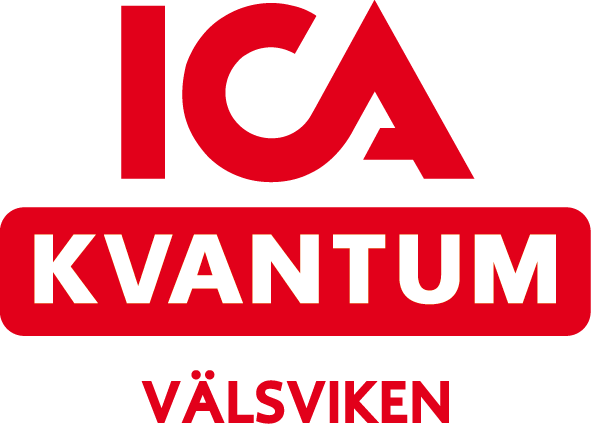 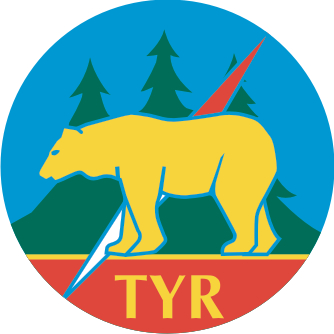 OK Tyrs Nationaldagsstafett6 juni 2017            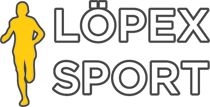 Samling och parkering 
Fröding Arena, Kronoparken, Karlstad.  Vägvisning från E18, avfart Kroppkärrsmotet. Parkering sker på befintliga parkeringsplatser i närområdet, se karta i Eventor. Observera att det kan vara betalparkering.TävlingsformEtt lag består av två personer. Löparna springer två sträckor vardera, totalt fyra sträckor.KlasserUngdom (till och med 16 år): Dam-, Herr och Mixlag. 
Senior (17 år och äldre): Dam-, Herr och Mixlag.  Start sprintstafettGemensam start kl. 13.00.KartaKronoparken. Karta ritad 2016 enligt sprintnorm av Per Bengtsson. Skala 1:5 000, ekvidistans 2,5 m.Terräng 
Bostads- och skolområden med få inslag av tätortsnära skog. Stort inslag av cykel- och gångbanor och privat tomtmark. 
Det finns några trafikerade vägar i området och därutöver kan viss fordonstrafik förekomma på parkeringar etc. Underlaget består av 90% asfalt. Förbjudna områdenRespektera tomtmark och rabatter. Större vägar i området som är förbjudna att springa på är markerade med kryss på kartan. Dessa får endast passeras vid de obligatoriska passager som är markerade på kartan. Läs gärna sprintreglerna som finns publicerade på eventor.NummerlapparSka bäras av alla löpare. Självservering vid växelfållan. Medtag egna säkerhetsnålar. Nummerlapp är samma som lagnummer. Löpare på sträcka 1 och 3 bär nummerlapp i röd färg, sträcka 2 och 4 samma nummer i blå färg.Banlängd och spridningsmetodUngdom: ca 1,2 km per sträcka.Senior: ca 1,7 km per sträcka. Godkänd spridningsmetod används. Stämpling
Sport Ident används. Växel/MålgångMålstämpling sker efter varje sträcka. På sista sträckan är målstämplingen placerad efter mållinjen. Måldomare ser till att målstämpling sker i rätt ordning.Inkommande löpare växlar till utgående löpare genom klapp på hand, arm, axel eller rygg. Fysisk kontakt måste ske för att växling skall godkännas. Utgående löpare hämtar sedan sin karta från kartplanket på väg till startpunkten.Efter växling, följ snitsel till utstämpling. Även om du bryter måste utstämpling ske vidsekretariatsvagnen.OBS alla löpare måste tömma och checka brickan mellan de två sträckorna.Lag som tar annat lags karta diskvalificeras. Lag som drabbas av att annat lag tagit deras karta erhåller en ny karta, men ingen tidskompensation ges.KartinsamlingKartinsamling sker för växlande löpare. Speaker meddelar när hämtning av kartor kan ske.OmstartOmstart sker vid behov för kvarvarande löpare efter meddelande av speaker. Därefter maxtid 1 timme.TävlingsreglerInget krav på heltäckande klädsel. I övrigt gäller SOFT:s tävlingsregler. Gatorna är trafikerade. Följ trafikreglerna och visa hänsyn. Tävlande sker på egen risk.PriserPriser till de bästa lagen i varje klass.Service
Toaletter, varmdusch och omklädningsrum inomhus i Fröding Arena. Välsorterad marka vid arenan. Första hjälpen finns vid arenan.FörsäljningLöpex Sport kommer att ha försäljning vid arenan. TävlingsledningTävlingsledare 	Kirsty McIntyre 070 202 83 27 kirstymc93@gmail.comBitr. tävlingsledare 	Tone HollowellBanläggare 		My WestlundTävlingskontrollant 	Magnus Nordström, Kils OKSekretariat		Anna Weckner Westlund